				 	              BİİBF-Form.001		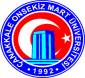 BİGA İKTİSADİ VE İDARİ BİLİMLER FAKÜLTESİ……………………………..Başkanlığı’na…/…/2019		              Görevlendirme Talebinde Bulunan Kişinin:Unvanı, Adı ve Soyadı					: Görevlendirme Konusu					: (Sözlü Bildiri İle Katılıyorsanız Belirtiniz)		Görevlendirme Tarihi					:  Gideceği Üniv./Şehir/Ülke				: Talep Edilen Masraflar					: Etkinlik Kaç Yıldır Düzenli Yapılmaktadır		: Geçen Takvim Yılında 39. Madde KapsamındaKaç Bilimsel Etkinliğe Katılmıştır.			: Geçen Takvim Yılında Katıldığı Bilimsel EtkinliklerdekiSunumlardan Kaçını Yayın Haline Getirmiştir		: İletişim Bilgileri					: 	Yukarıdaki bilgiler ve ekli belgeler doğrultusunda 2547 Sayılı Yükseköğretim Kanunu’nun 39. maddesi uyarınca görevlendirilmem hususunda,Bilgilerinizi ve gereğini arz ederim.EKLER1-Bölüm Kurulu Kararı 				(  )			 	2-Davet Mektubu 					(  )                                                                                         3-Kabul yazısı*					(  )                                                                                                           4-Bildiri Özeti *					(   )5-Ders Telafi Programı**				(    )6-İnceleme/Araştırma/Uygulama Raporu *     a)Ön Rapor (Kısa Süreli Görevlendirmeler İçin)		(    )   b)Çalışma Raporu (Uzun Süreli Görevlendirmeler İçin)	(    )7-Diğer …………………………………………		(    )______________________________________________________________________________________________________________*Yurtiçinde ve Dışında Görevlendirmelerde Uyulacak Esaslara İlişkin Yönetmelik’in 2. ve 7. maddeleri**Yurtiçinde ve Dışında Görevlendirmelerde Uyulacak Esaslara İlişkin Yönetmelik’in 4.maddesi